EGOIC LOTUS WEBINAR – 5, Michael RobbinsAbstractEgoic Lotus Webinar Commentaries 5. This webinar is about 2 hours, 1 minute long and covers Esoteric Psychology Vol I pages 207-214. Program 5 offers a discussion in detail of the sources, origins, numbers an percentages of the various monadic and egoic types incarnated on our planet. There is focus on how the use of the word "ego" may be ambiguous, indicating sometimes soul, but in this context, mostly the term "Monad." The true causes of individualization, while not thoroughly explained in detail, is at least discussed in a most interesting manner. ContentsTranscript of Webinar 5Hi friends and good morning, we are beginning here with the Egoic lotus Webinar Commentary #5 and I thought I was going to get immediately into the stages of adaptation, but I realized that there is more in this section from page 200 to 214 of Esoteric Psychology II is relevant to preparing for our subject. As you know I am attempting to go through at least some of these preparatory reference areas because they do lay the foundation for the type of correlation which has to be made as we pull all the information on the Egoic Lotus together. The part that will be most exhaustive and hopefully not exhausting is the qualities of the petals in detail and their colors. Those are two areas which are really, really important to discuss. But that will come along in due time. So now going on here, we have finished discussing the 10 types of souls, all the way from those who are utterly dormant and asleep up to the Masters of the Wisdom. And D.K. says we don't have to go higher than that and that there is a broad generalization when looking at these classifications of human beings and that they shade into each other in a bewildering way, overlapping. The varieties of intermediate types are myriad but this analysis will serve as a skeleton structure on which to build and we have been attempting a little building looking at each one of these 10 types and realizing that they are in a way multiple, and when we talk about the beginning of the particular type, it's not necessarily the same as at the end and there are also in between stages as I have pointed out I think between group #5 which was the bulk of our humanity and was still quite emotionally polarized but could use the mind intelligently on occasion and group #6 which were already the creative thinkers. I think there is a stage in between there. And when we are applying this to the people we know we have to be careful not to pigeonhole them. We have to understand there are all degrees of variety in the process and that everybody really is an individual in terms of their development, but it is certainly possible to see more or less where they are focused. Propositions 7 through 9 (continued from last webinar)"7. In the development of the race at this time, we can now study the types, the qualities of these souls, the apparatus of response which they must use, and the nature of the mechanism of contact which they have constructed in order to enable them to function in the world as we know it today.  Science and religion together are producing that latest of the sciences which we call psychology.  For this, the time is now ripe.” EP II, 2083:22 We get onto point #7 and it say In the development of the race at this time we can now study the types, the qualities of these souls, the apparatus of response,. . . of course the qualities will be stored in the causal body but will manifest through the personality as those qualities do tend to show up in how we demonstrate ourselves in the 3 lower worlds, so the . . . qualities of these souls, the apparatus of response which they must use. . . and which is constructed and has reached a certain stage of development according to their inner development . . .and the nature of the mechanism of contact which they have constructed. . .  over many, many thousands and even millions of years . . . in order to enable them to function in the world as we know it today. We could say we begin with a study of the personality and work our way inward. 4:20 Science and religion together are producing that latest of the sciences we call psychology. For this the time is now ripe. As D.K. discusses psychology in his book that he was offering in the 1930s, he says, well you know it's kind of hit a cul-de-sac; it's not really going anywhere and the esoteric psychology is definitely needed and of course psychology has grown by leaps and bounds in those last 80 years so we do have the 4th force psychology, transpersonal psychology, but we also have the beginning of a 5th force psychology. I like to call it and this is what we are dealing with now which has a certain energy specificity based upon the rays and based upon esoteric astrology. So the 5th ray is going to unite here with the 2nd and the 4th. There is a certain Master P. (as in Palodorus??) who is apparently responsible for the psychology movement in the world today. It is very much a 2nd ray science in terms of its therapeutic aspects and when we look at the highest method of teaching for the different types of rays, ray 5 has esoteric psychology as its highest method of teaching. So this is very much a combination of the 2nd, 4th and 5th rays that we are here working on.5:57 And as stated, we observe the human being and from those observations we can tell so much about what the inner development really is. Eventually we will be able to look within and tell with exactitude and not with just some vague impressions what the inner development of the causal body actually this. This is probably only possible to those psychics who are really Masters of the Wisdom at this time. “8. All these manifesting souls have come forth from some Source at some time in their cyclic expressions.  This, to the modern thinker, is purely speculative, and can be regarded probably unprofitable; it may also be interesting, but is presumably imaginative.  May I say here that the occultist regards all the above affirmative statements as constituting an exact and proven science, but as being presented in symbolic form for the consideration of the minds of men.  Esotericists and theosophists would do well to remember this, and to realise that their divisions and groupings, their affirmations and statements about occult teaching, and their pronouncements as to time and place are largely symbolical and must be thus considered.” EP II, 208All these manifesting souls have come forth from some source at some time in their cyclic expressions. And we can say other planets are included in such sources; planets such as Venus, Jupiter, Mercury also Vulcan and maybe others but those are the ones that immediately come to mind as having human beings who are representative of them and maybe they were in fact either individualized on those planets or in many cases are Monads from those planets who took their individualization at some time in the Earth Scheme and I'm wondering if maybe some of the Mercurians were individualized in the earlier Chain, the Moon Chain. I know a lot of Venusians and Jupiterians, according to the references here seem to be individualized in our 4th Chain. As to Vulcanians, they seem to have been individualized at a former time and have entered at a late date with petal #1 and 3 open, but not petal #2 and so they have come in as semi-open lotuses.7:58  This, to the modern thinker, is purely speculative, and can be regarded probably unprofitable; it may also be interesting, but is presumably imaginative. Well that's the thing about imagination. Our elevated teachers give us a certain recounting of planetary history and human development which are far beyond the ken and not even imagined by most advanced thinkers. We have the choice of whether we will accept what they say at least as a working hypothesis or whether we will just reject it as fanciful and continue to follow the ways that lesser minds propose to us as correct. I know what I'd rather do and I trust I know what you'd rather do too. May I say here that occultist regards all the above affirmative statements as constituting an exact and proven science,. . . That's of course the true occultist, one that can actually see, one that has those faculties developed, not just astral faculties but the higher faculties which can really reveal. So they regard all the above affirmative statements as constituting an exact and proven science, very much the 5th ray involved here but the area of course of that science is not what science usually considers. We are pretty well confining our self with science to the etheric/physical plane. . . .but as being presented in symbolic form for the consideration of the minds of men. So the true knowledge of what the soul really in a 5th ray manner as will be later discovered and I think in the technique of integration for the 5th ray the understanding of the soul in a very technical manner is brought about. Well these things are not yet really available to us.Esotericists and theosophists. . . who are not necessarily the true occultists . . .would do well to remember this and to realise their divisions and groupings, their affirmations and statements about occult teaching and their pronouncements as to time and place are largely symbolical and must be thus considered. So we have enough to bring us into rapport with the facts, but we do not have the exact facts expressed in new scientific terminology. We sometimes become a little dogmatic about these things and now we are led here to believe that our pronouncements are placed in other than exact terms and are symbolical in nature and simply point to the truth while not being the exact truth.These are facts that he wants us to keep in mind as we approach this study of the Egoic lotus. If you think about it the Egoic lotus is really all about the science of psychology. It's about unfoldment of the human being over a vast, historical period. So, reading here in Esoteric Psychology is really valuable. Points about Individualization"9. The process whereby the soul nature and the form nature meet and blend is termed individualisation. EP II, 20811:37 The process whereby the soul nature and the form nature meet and blend is termed individualization. We kind of wonder what was the soul nature before there was individualization. We know what the form nature was and we can just say, the soul nature was the Higher Triad and even the Monad. I include the Monad actually in the soul nature because it has consciousness and consciousness is soul but what we do create then is an Egoic vehicle upon the higher mental plane and that is the vehicle which interacts with the form nature, which is now impregnated with the presence of this higher vehicle. So here are some definitions:“1. Individualisation is the emergence of the soul upon the path of outgoing, through the medium of a form.  Thus through the use of a form, expression in the three worlds becomes possible.” EPII, 208Individualization is the emergence of the soul,. . .  because our consciousness is really soul consciousness and ultimately it is even Monadic consciousness. I don't mean the fullness of Monadic consciousness. I simply mean that is who is at home. That's the perceiver. The Monad is always the perceiver.Individualization is emergence of the soul upon the path of outgoing, through the medium of a form.  and it's dealing with many objective impressions. It has not turned around and come to itself. It does not think of what it really is as a perceiving being. It is occupied and really preoccupied with that which the world of matter form presents. Thus through the use of the form, expression of the three worlds becomes possible. And this expression is a redemptive act, isn't it? There are leftover beings so to speak and types of energy from a previous solar system and they have not yet acclimated or adjusted to the program of the present system. There is a cleavage there because they are operating according to different laws and what we have to do is make it possible for these beings, conditioned by the 3rd ray, especially in a general sense, to adjust and adapt and become aligned with and impregnated by and directed by energies and patterns which relate to the 2nd ray of the soul of our planet and of our solar system.“2. lnitiation is the process whereby a soul, having exhausted the resources of form life, and having thus achieved mastery and expression, returns again to its source.  This the soul does through the medium of five stages, steps or initiations which are the correspondence in the interior life of the soul to the five stages whereby expression is developed in the strictly human races, beginning with the Lemurian stage, passing through the Atlantean and the Aryan, and so on through the two final races upon our planet in this world cycle.” EP II, 208-209Initiation is the process whereby a soul, having exhausted the resources of form life,. . .  and therefore wanting no more of it in its desire nature . . .and having thus achieved mastery and expression, returns to its source. Of course complete mastery is not there yet, is it? The complete mastery of that form is occurring by the 5th initiation, the Master of the 3 worlds, but with each progressive initiation there is a degree of increasing control and competence achieved. So, one begins to look in a different direction. One is no longer finding one's desires, which are ever for more, met in the 3 worlds of lower evolution and so one begins to turn inward and the desire then directs the consciousness inward, to its source. This the soul does through the medium of five stages, steps or initiations, which are the correspondence in the interior life of the soul to the five stages whereby expression is developed in the strictly human races, . . .  so there are always these numerical parallels. We are only talking about 5 initiations, there are more of course, but when dealing with the human being as presently constituted, it is quite enough to mention the 5 initiations. So, on the path of expression or outgoing, we will have the Lemurian stage, passing through the Atlantean, which is more the emotional stage, and the Aryan and so on until the two final races upon our planet in this world cycle, which will be the 6th rootrace and the 7th rootrace. We don't really have names for them yet, but we know that the 6th rootrace will be a race of intuition, generally speaking, and the 7th rootrace, a ray of will, generally speaking. We don't count the Adamic and Hyperborean pre-Lemurian races in which the human being is not yet individualized and is passing through forms which we might now consider to be very strange and which are discussed in The Secret Doctrine. Even the early Lemurian race is not yet individualized, even though massive, apparently, and quite concrete, apparently.17:03 So we have here then the preparation, the outgoing, individualization representing the path of outgoing, and initiation representing the path of incoming reorientation. “In connection with individualisation the following points should be remembered:—1. Individualisation upon the moon chain took place in the fifth race of the third round.2. In Lemurian days, individualisation took place because it was the third root race and the fourth round.3. In Atlantis, the door of initiation opened, and forced initiation became the objective of the best of the human family.  Those who could or can thus become initiate are the "lights which ever radiate."  In Lemurian days it was the "lights which ever burn" that came into being.4. In our race we find the "lights which ever shine."  This is the individualisation of the sixth race types who came in the second round.” EP II, 209In connection with individualisation, the following points should be remembered: (This is maybe some of the things that will be of value to us as we study the Egoic Lotus).1. Individualization upon the moon chain took place in the fifth race of the third round. This of course was on the 3rd globe, well it's really on the 4th globe of the 3rd chain. We usually think about individualization in terms of our chain and our own 4th globe, but the Moon globe whatever its mysterious history and fate, was the 4th globe of that particular chain, and presumably, what we are talking about here is the 5th race in the 3rd round but in the 4th globe as the 3rd round passes through it. You know he's definitely leaving some information out here. We can speculate though that it did take place upon the Moon Chain and was a physical act, taking place upon the material globe. 2. In Lemurian days, individualisation took place because it was the third root race and the fourth round. And this is interesting the word ‘because’, he could have just said, it took place at that time, but it seems that the number 3 is much involved in creating these forms: the personality form and the form of the Egoic lotus. Now we know that there were no Solar Angels, acting as they do now at least, upon the Moon Chain. The growth of the creation of the Egoic Lotus was something that occurred through upward aspiring animal man of that period, and the powers of the Monad. There was no intervention, at least of the kind that we have of the Solar Angels, to create an Egoic Lotus which they substanded, and which they supported, and to the growth of which they contributed. In Lemurian days there was, of course, the coming of the Solar Angels. So we are talking about, again, this is the 3rd rootrace we want to say of the 4th globe and of the 4th round. It seems to be progressive. We have the 3rd round moving to the 4th round and we have not the 5th race but the 3rd race. I suppose all of these numbers really have something to do in the plan of the Planetary Logos but we can see there was not so much of the Love quality because the numbers 3 and 5 are mentioned in relation to individualization on the Moon Chain, but in Lemurian days we do have the number 4 in terms of the 4th round, and since our chain and our globe are more responsive to the 2, 4, 6 line, we do have those beings who are very representative of the buddhic force coming in to assist. It wasn't so purely a mental act as it appears to be on the Moon Chain21:33 3. In Atlantis, the door of initiation opened, and forced initiation became the objective of the best of the human family. And my friend, Philip Lindsay, who is really the scholar on these things, I think he is talking about initiation being particularly concentrated in the 4th rootrace, 5th subrace of the Atlantean rootrace. You can read his wonderful book, The Hidden History of Humanity, (HHH) and you'll get a much vaster idea of how this occurred. So in Atlantis the door of initiation opened and interestingly enough the door into the animal kingdom was largely shut and forced initiation and we are still engaged in forced initiation, and not just that long slow process by which humanity achieves initiatory levels. Okay, so forced initiation became the objective of the cream of the best of the human family. Those who could or can,. . . can is interesting because he's bringing it into even our modern age now, . . . thus become initiate are the “lights which ever radiate”. Remember the radiant lotuses? We discussed them. So that's 1st initiation.23:12 So that is the first initiation, and when we become the 1st degree initiate, our light begins to shine forth in a dark place, but only begins of course and later the radiance increases. But radiation is found right there at the 1st degree and you can think about how the 7th ray and the radiatory planet Uranus are both involved in that first degree. In Lemurian days it was the “light that ever burned” that came into being. And I think a lower form of fire was displayed. But still they were 1st degree initiates of their own kind, even though, well you kind of wonder if they were the great manasic initiations that were offered at that time. I think to some it may have been. In Atlantis we began to get the true manasic initiations, interestingly enough, and in Lemurian days there may have been earlier types of initiations which were bringing together the etheric and the dense physical vehicle and by the burning we can sense the act of purification here. But that is really interesting. We are not talking about burning lotuses right now are we when we talk about initiations in our particular period? We are talking about the radiant type of lotuses which can take that 1st degree. So the purification of the form was very, very strong and other kinds of initiations were offered and even now are offered. There are some initiations which are simply considered preliminary or minor and several kinds of them. And Master D.K. discusses them in connection with the opening of the 1st Tier of petals and even with some of the work that is done in the 2nd Tier of petals before the definite opening of the 5th (petal), which signals, at least as I understand it, the beginning of the great manasic initiations as we call The Birth of the Christ, or the Heart, or the Baptism, or the Transfiguration and so forth.In our race we find. . . eventually I guess . . . the “lights which ever shine”. This is the individualization of the sixth race types, oh interesting, . . .who came in in the second round. How did they come in? They must have been latent for a long time. So there will be, I guess, individualization in our race, maybe is he seeming to say that there is individualization occurring in our race as well? This seems to be the implication. Or will this be the individualization within the 6th rootrace? That is a bit enigmatic still to me and needs to be worked out but I like the contrast between burning, radiating, and shining. 27:18 Now here we have in Atlantean days the best who could or can thus become initiates. That word ‘can’ brings it into the present tense which is the Aryan race. And radiation seems to be an important type of dynamic found in our modern science and in the Aryan race in general. But the shining forth, well, it begins to look like the 3rd degree, and that the 3rd degree will be more easily achieved. I am thinking of the dynamic of revelation. You know, no express reveal is the 3rd degree and the shining is having to do with the great revelation. So the question remains in my mind here, whether there were human beings who were in a state of latency. See coming in the 2nd round, maybe they were supervised by Solar Angels at that time but were not individualized, and stayed in a certain state of latency awaiting their individualization. But it seems that this individualization is occurring in relation to the 5th rootrace, which is certainly not over yet and in relation to the 6th rootrace, which is impending. So maybe this is an individualization yet to come of certain beings that are awaiting that and will have a very different type of history.See, one could gloss over this kind of statement, and say, oh well yeah, the lights that ever shine go on without even really attempting to understand it, but as I look at it I see there is a lot to understand. I mean we still seem to be in the period of radiation as far as I can see because the word "can" is used. But in the future, there may be new forms of individualization and of course the full development of such types would occur much later. So far the latest to individualize as far as I really understand are those from Atlantis. But maybe there will be others who will undergo development in the next full round and will individualize in the later root races of this round. So we will remain open to more light on that subject.29:56 “It is well to remember that the soul who came into incarnation in old Atlantis individualised upon that chain which is called the moon chain.  This was a period of unfoldment so much earlier than that of our earth that we know nothing about it.  These egos, therefore, did not individualise on our earth at all but came into our cycle of evolution as human beings,—of a low order as far as the lowest of our present humanity is concerned, but somewhat higher than the egos which individualised upon ancient Lemuria.” EP II, 209-210It is well to remember that the soul who came into incarnation in old Atlantis individualised upon that chain which is called the moon chain. Now this is very important because so many Lemurians were already there on our Earth Globe and in our Earth Chain, but at a certain point, and it was in the 2nd subrace and to a degree maybe the 3rd subrace of the 4th rootrace that those who individualized upon the Moon Chain actually came into 4th Chain expression and into expression on our 4th Globe. This was a period of unfoldment so much earlier than that our earth that we know nothing about it. And when he says we, maybe he's speaking of humanity in general, I wonder, the Masters certainly know something about this. Sometimes I recall I haven't really read it carefully but in some of the books by Leadbeater he seemed to be describing, probably from a psychic perspective, what life was like on the Moon Chain. Well was he accurate or not? Was it fanciful? It was interesting as I recall, a brief exposure to it.These egos, therefore, did not individualise on our earth at all,. . . or at least on our dense planet. They, of course, individualized in the Earth Scheme but in a different Chain and on a different dense physical globe at all. . . . but came into our cycle of evolution as human beings,. . . already individualized, and . . . of a low order as far as the lowest of our humanity is concerned, . . .  Very interesting, because some of our present humanity is quite primitive relatively. But all have at least one petal open or opening, something of that nature. Maybe not fully opened but one petal opened, I think D.K. says it. So, think of it. So all this was in early Atlantis that these Moon Chain types came in. Did they have a petal opening? Well at least one opening and some of them much more. But I think he's talking about the average. . . . but somewhat higher. . . or more advanced than . . . than the egos which individualised upon ancient Lemuria. So, let's just say that in those early Atlantean days it was probably pretty much still the 1st petal was being worked upon. See because the lowest of our present humanity has only one petal open. Maybe there is some work on the 2nd petal. So if they came in lower than the lowest of our present humanity they had to have only one. And yet souls as the Buddha who came in had already achieved nearly the 3rd initiation, in fact he was ready for it and that would mean all 9 petals of the Egoic Lotus, if the Egoic Lotus was constructed then as it is now, and I think, so he would have all 9 petals open and so I think D.K. is talking a certain type of average humanity that had individualized on the Moon Chain, and had not developed anywhere near as far as the Buddha, who I do believe actually really individualized not on the Moon Chain but in the earlier solar system because they say that the seeds of the earlier solar system ripened in him. And it has been always my impression that the Buddha was a high example of previous or first major solar system humanity.35:42 So they came into our cycle of a low order, but it seems to say in early Atlantean times that the Lemurians were largely working on that first petal. Now remember it can take millions of years to unfold those first few petals, and during the Atlantean ages or period the 2nd petal was being stimulated, organized, worked upon and gradually unfolded. So many of our modern humanity, even the bulk have pretty much just the first 2 petals unfolded while working in the 3rd. It's all very slow when we are dealing with the 3rd aspect of Divinity. Even 3rd aspect stars take a lot longer to develop and last a lot longer actually than those that developed on the 2nd aspect or the 1st aspect. At least blending what the astronomers are saying with what occultism seems to be saying.So it always intrigues me how low was this order when in race 4.2 or maybe 4.3 this group came in? I think at 4.3 because the Moon Chain was the 3rd Chain and the individualization occurred there in the 3rd Round, I guess, it never completed its rounds because it was destroyed before that. How many rounds were completed? When did destruction come exactly? Was it in the 5th Round? I'll have to check on that. These are some of the occult technicalities and maybe D.K. leaves it to us for inference to a degree. He will state certain things which we can seize upon using correct inference and maybe come up with a correct answer. “It might be of interest here to note that Christ was the first of our earth humanity to achieve the goal, whereas the Buddha was the last of the moon chain humanity to do so.  As far as the development of these two sons of God was concerned, so rapid was the development of the Christ that in Atlantean days He found Himself upon the Path of Probation as did also the Buddha.” EP II, 210It might be of interest here to note that the Christ was the first of our Earth humanity to achieve the goal, . . . I guess that must be Mastership. . . . whereas the Buddha was the last of moon chain humanity to do so. So there were many before the Buddha apparently of Moon Chain humanity who had achieved the goal, but what is the goal? Because, well this is interesting, because the Buddha on the Moon Chain did not even achieve the 3rd degree but with the Christ took that 3rd degree in a 4th ray ashram in Atlantis. So the goal is not being discussed as being achieved on the Moon Chain by the Buddha. It is rather maybe that the Buddha is the most recent of a series of developed Moon Chain humanity to achieve a high goal in our system. Let me think about that.Because the goal was not achieved in the previous chain. The Buddha was ready to take the 3rd degree we are told, but did not because opportunity was not offered to do so. Although I do think that at an earlier time, some were able to take the 4th degree in an earlier phase of the Moon Chain. Anyway, there were all kinds of developed human beings, far more developed than the Buddha, but the Buddha is one of our current world teachers and he, let's just say, of all those from the Moon Chain who achieved the goal he was the last to do so or maybe the most recent to do so.As far as the development of these two sons of God was concerned, so rapid was the development of the Christ that in Atlantean days He found himself upon the Path of Probation as did also the Buddha. and that would mean that in Atlantean days, now we are told they took the 1st initiation in a 4th ray ashram in Atlantis, so the Path of Probation means that there was the opening of a partial opening of at least 5 or 6 petals, maybe not complete opening but that is quite advanced when you consider where most people are even those who come from the Moon Chain where they are today. So at a certain point in this Atlantean development all 9 petals had to have been open for both the Buddha and the Christ, and it was in Atlantean days. Was it in the 4.5 period? Well they did take the 3rd initiation at a certain time but then think when did the Buddha achieve the 4th degree? We have every reason to believe the Christ achieved the 4th degree in Aryan times as Krishna in around 3,000 BC, about 5,000 years ago, so that's a long time because Atlantean days were millions of years ago. So a very, very long time seemed to span, at least for the Christ, the difference between taking the 3rd degree in a 4th ray ashram and taking the 4th degree, I presume in a 2nd ray ashram in Aryan times. 41:24 As for the Buddha, probably it's not clear when he took the 4th initiation nor even when he 5th because from about the year 3,000 BC on, since the span of a Bodhisattva is about approximately 2500 years and since he gave up that role in around the year 500 BC, he would have had to have already been a 5th degree initiate in the year 3,000 BC, because you can't be head of the Hierarchy as he was for 2500 years and not be a 5th degree initiate. All of these are intricacies you know. One day when we can get into those libraries and read the record and have it stated in no uncertain terms, we will not have to follow the path of speculation as I am doing now. But this path of speculation is after all you know it does exercise the mind and its relation to the intuition. It may be correct or incorrect but at least there is exercise and it prepares the mind to be more acute.So here is the Christ, finding himself with a number of petals open in Atlantean days, and maybe in later Atlantean he takes the 3rd initiation and the Buddha as well. And this has to be really contrasted because the Buddha was ready for the 3rd initiation when the Moon Chain was destroyed. So that means 9 petals apparently, and yet he is spoken of as being on the Path of Probation in the Earth Chain. Unless the 3rd initiation in Moon Chain days was of lesser demand than during the Earth Chain. So that would be really the only explanation because in Moon Chain days to take the 3rd initiation, it would seem that 9 petals would have to have been just about open, but the Path of Probation in our particular regime doesn't require 9 petals open at all. It pretty well requires only 6 somewhat open and only somewhat open and maybe some stimulation or organizational development in the 7th petal. When you start to put all this information together, there are questions that do remain but we do know that as the attention of the Logos is focused on each successive chain the requirements for initiation do rise.44:41 So this will have to remain one of those apparent inconsistencies - how the Buddha would have 9 petals open in Moon Chain days and yet simply be on the Path of Probation during Atlantean which requires fewer petals open. It would seem to me that when lotuses of certain kinds come into a new system or a new chain or a new globe they pretty well retain what they had achieved in previous. Well here I am talking about it, maybe it will be clarified in a little bit.“He, coming into incarnation from the moon chain (having been held in what the occult teaching calls "pralaya" till that time), entered upon the probationary Path a very short time ahead of His Brother, the Christ.  From the angle of evolution the rapid unfoldment of the evolution of Christ was, and has been, totally unparallelled.  It has never been duplicated, though there are people living today upon the planet who are beginning to develop now with equal rapidity (but not earlier, so that they have a background of slow individual development, which is only now being accelerated).” EP II, 210“He, coming into incarnation from the moon chain (having been held in what the occult teaching calls "pralaya" till that time),. . .  and it is not a state of inactivity but of learning . . . entered upon the Probationary Path a very short time ahead of his brother the Christ. Well, let's just say at least the kind of Path of Probation which the Earth Chain and Earth Globe offered, which may have been higher than that offered on the Moon Chain. The Christ was working his way forward, from Lemuria, and the Buddha entered the Probationary Path for our Earth Globe before the Christ achieved it and this has to have been in relatively early Atlantean days, I would say. From the angle of evolution, the rapid unfoldment of the evolution of the Christ was, and has been totally unparalleled. It's a bit like the development of Venus. Christ and Venus have a great parallelism between them even though vastly different in scope of development. But there is a parallel, and the Christ development has been unparalleled and I think when we may look at planetary development in our solar system we will say that the development of Venus has been totally unparalleled in as much it seems to be the only planet which has really completed or just about completed its type of unfoldment - unfolding in 5 rounds rather than the usual 7. It has never been duplicated, though there are people living today upon the planet who are beginning to develop now with equal rapidity, . . . Okay, so the Christ has been evolving you know through these millions of years but until our modern Aryan times, no one has duplicated his feat and only now is it possible to develop with equal rapidity but not earlier. 46:24 So . . .they have a background of slow individual development. Now what stage are they at? Probationary Path? And developing now with equal rapidity to how the Christ developed when he was on the Probationary Path? Anyway, so many of us, we have his background of slow individual development, and possibly, because we are behind because of the Moon Chain disaster, our development is now being accelerated. Who are these people? Are we among them? Who knows? But we do know we seek the acceleration of our development at this time and we are being given the methods whereby that acceleration can occur. “This rapidity is, however, a different matter altogether, for many of the disciples today came into this earth evolution from the moon chain where already much had been unfolded.  They have not worked up to their present point from Lemurian times as the Christ has done.  He, therefore, stands uniquely alone.” EP II 210This rapidity is, however, a different matter altogether, for many of the disciples today came into this earth evolution from the moon hhain where already much had been unfolded. Now when we say much we want to know how many petals, see if those coming in from the Moon Chain, there must have been a lot coming in from the Moon Chain who were relatively primitive and were of a lower type than even the unfolding Lemurian humanity and yet the people we are talking about now came in not in a state of low unfoldment, but where much had been unfolded, maybe a few petals had been unfolded so you see if you read between the lines here with what Master D.K. is telling us there is all these different varieties of types and they come in in different ways. Maybe the bulk of Moon Chain types who still will not be fully unfolded until I think even until the next round, I think it's the next round, we'll determine that. The bulk came in in a condition of lesser unfoldment than even the most primitive of modern man. And some of modern men are indeed relatively primitive when you consider the long span of evolution and what it can lead to. 50:47 So we have some coming in with some petals unfolded and they are the ones who are maybe the disciples today, but not the average Moon-Chainer who is not necessarily excessively developed. So their rapidity is different from that of the Christ. His still remains totally unparalleled as these who came in from the Moon Chain . . . have not worked up to their present point from Lemurian times as the Christ has done. So even though they may be moving as rapidly as the Christ, they have had an advantage. So even these developed Moon-Chainers have had a longer period of development antedating their present development than has the Christ. And of course he has done it through the power of love in this 2nd solar system with its soul ray being the 2nd and its personality ray being the 2nd and on our planet the soul of the planet being the 2nd. The Christ has been in strict accordance with some of the deeper energies of our planet and solar system so he was not attempting to use the older methods to unfold. In fact he was using the love method which sped him along the path. It may seem, you know, that when you stop to help others through the agency of love that you are delaying yourself. I mean this was the big question of Hercules in the Gemini labour. You know he's eager for those golden apples of the Hesperides, and yet he sees that Prometheus is in trouble, and he stops to help out of love and then he sees that Atlas is in trouble, holding up the world and he stops to help. And low and behold the apples roll into his hand much faster than they would have if he had not stopped to help out of love. So there is a lesson there for all of us - appearance may tell us that we are not progressing as rapidly when we cut our activity level and enter into loving helpfulness, using a different mode of expression, the 2nd ray. But in the last analysis the history of the Christ proves that we have been in illusion when we think that activity is a more rapid method of progression than love. So that is something for all of us to really take deeply into consideration.53:50 So much is given in this little section. I'm glad I did go over it. I'm maybe not like my friend Lawson going to go through the entire book of Esoteric Psychology but I want to hit some of the areas that give us a good foundation for discussing the Egoic Lotus. So anyway, we have looked at different types that have individualized in different places and we have had individualization on the Moon Chain in early Lemurian days and then in early Atlantean days and even we find the lights that ever shine and it may be that there will be individualization still in our race, because the door of the animal kingdom to the human kingdom has been stopped, locked, except we learn in a very obscure little reference, except for some of the very higher animal types. So will this be the kind of individualization of the 6th ray race types? I don't know. There are some enigmas there. Maybe my mind will clarify on the subject on a certain point. You know when you are doing this book in this manner you might not have a chance to pause and wait for your mind to clarify. You have to keep moving. So maybe someone else will have to clarify this for me and for us. “Just how and why egos come into our planetary evolution from earlier cycles and from other planetary systems is a subject of the greatest interest, but it is of no real importance to the students of this Treatise.  We shall not therefore consider it or deal with it.  It is of a speculative nature and utterly past their possible corroboration or capacity to check.  There is no standard of comparison nor can they judge by inference what is important.” EP II, 210-211Just how and why egos come into our planetary evolution from earlier cycles and from other planetary systems is a subject of the greatest interest, . . . And actually he has dealt somewhat with this interesting subject even in The Treatise on Cosmic Fire when he talks about the primary lotuses and the lotuses from Venus and from Jupiter. . . . but it is of no real importance to the students of this Treatise. Maybe to the Cosmic Fire students it is of more importance. We shall not therefore consider it or deal with it. That doesn't mean that he doesn't deal with it because some of it has been at least hinted at in the early large book. It is of a speculative nature and utterly past their possible corroboration or capacity to check. Well sometimes, yes, that's true and sometimes speculation has about it the ring of truth but still one doesn't know. There is no standard of comparison nor can they judge by inference what is important. Maybe he is warning us off the very things we are doing this very moment. “All that can be said is that the three major monadic types came into being, either from the moon chain or during the Lemurian stage of individualisation, and that these three determine much that is transpiring today.  All that it is here possible to do is to give some information which may throw a light on the subject, and colour our general thought, but which it is impossible either to check or accept except as being inferential or possible.  All this can later be determined by the student when his knowledge and powers are greater than they are at present and adequate for that purpose.” EP II 211All that can be said is that the three major monadic types came into being,. . .  this is a very important sentence, because we are not just talking about Egos, we are talking about Monads as Ego, the 3 major Monadic types came into being . . . either from the moon chain or during the Lemurian stage of individualization, and that these three determine much of what is transpiring today. Now we do know there are 7 Monadic types and of them, 3 major and the 3 major, maybe even on a higher level than the 7 Monadic types, making it 10 altogether.59:05 So you know if I were to look at Fellowship of Cosmic Fire and these are the diagram references. 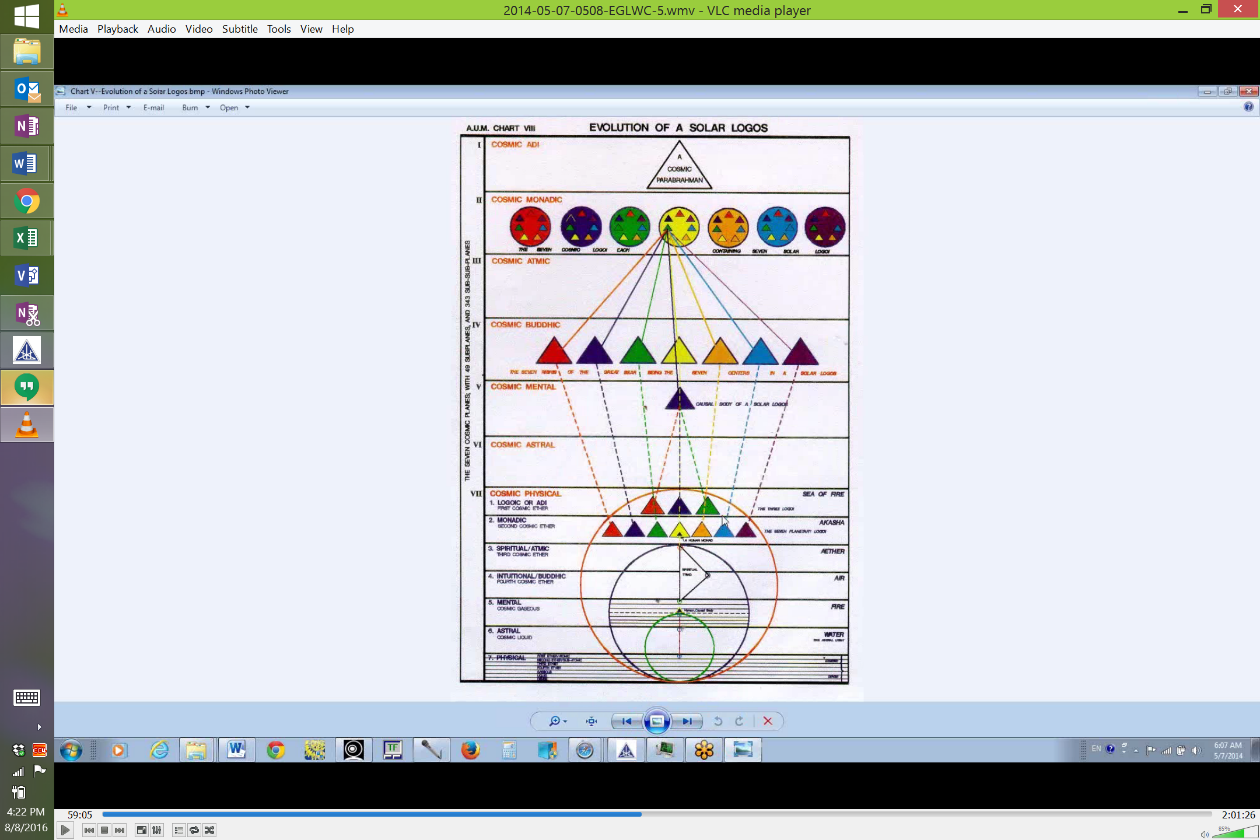 We are over here and we see the 7 and the 3, these are Planetary Logoi and aspects of Cosmic Logoi, a kind of Cosmic Logos, in other words the 3 persons of the trinity but also the Monads have their home in these 7 and in these 3, at least I believe the Monad has its home, not only in the 7 but in the 3. So that's a good graphic for us to understand how the 3 and the 7 might be related. So the 3 major Monadic types came into being and he is pretty well talking about these 3 major what the 7 subsidiary types mean, and when they came into being or if they came into being even before this, that has to remain somewhat speculative. So anyway they came into being, and what do we mean by being? They came into incarnation as Egos with personalities. So it means that when it says that Egos came in, it really means is that Monadic types were coming in. We are not talking about necessarily soul rays on 1, 2 and 3 and why is that so? Because at first when there is individualization there can only be soul ray types of 4, 5, 6 or 7 and personality types of 4, 5, 6, or 7. D.K. clearly states this on page 560 of The Rays & the Initiations: "During this earlier period, all human beings were conditioned by the 4 rays of attribute both as souls and as incarnated persons. They were upon one of these 4 rays." And on page 559: "Every human being in the early stages of his development, in ancient Lemuria or Atlantis, or possessing today the Lemurian or Atlantean state of consciousness, and there are many such.. ." So we have these 4 rays only, either as souls or as personalities and that means there no methods of individualization which involved the creating of 1st ray, 2nd ray or 3rd ray souls. You always come in as a 4, 5, 6 or 7. So what is important here is when we discuss that the 3 major Monadic types came in we are not talking about the 1st ray, 2nd ray and 3rd ray Egos, but of Monads. Even though he may use the term Ego, because it's impossible that it be an Ego, unless there was high development before on the Moon Chain, the great bulk wouldn't have that because changing to the 1st, 2nd or 3rd ray on the Egoic level, on the soul level, does not occur until a stage of relatively high intelligence is met and for the 2nd ray soul and 1st ray soul until the period of the 1st initiation is approached. 1:04:28 So, all that can be said is that the 3 major Monadic types came into being either from the Moon Chain or during the Lemurian stage of individualization, and that these 3 determine much that is transpiring today. You know such as the problem between capital and labor and all of that, but that is as much on the soul level as anything. All that is here possible here to do is to give some information that may throw light upon the subject, and color our general thought,. . .  but give us a predisposition to think in a certain way, which is in the direction of accuracy perhaps . . . but which it is impossible either to check or accept except as being inferential or possible. So D.K. is probably quite sure of what he knows here but he is really realizing the stage at which human development actually exists and what the human mind can actually do at this time. All this can later be determined by the student when his knowledge and powers,. . . you know the various cities and capacities to detect . . . are greater than they are at present and are adequate for the purpose. And of course his are adequate and therefore he knows but he is giving us information he says but look you can't check it so you can accept it and work with it. Distribution of Egos and the 3 aspects of Divinity“The three major types are, as is well known, those of will or power, of love-wisdom and of active intelligence.  The following facts must, therefore, be remembered:—1. That egos of all types individualised upon the moon chain, but that the egos of active intelligence constituted 75% of the total, the remaining 25% being divided between the other two.2. That in Lemurian times, the egos of love-wisdom preponderated, and in their turn constituted 75%, with the remaining 25% being the egos of active intelligence.  Very few indeed, practically a negligible number, individualised along the line of power or will at that time.3. There was a very large influx of individualising egos in early Atlantean days and they were practically all of the power-will type.  It might be stated that 80% of those who entered human evolution at that time were egos who were expressing the will aspect of deity, and that the remaining 20% were along the line of love-wisdom.” EP II, 211The three major types are, as is well known, those of will or power, of love-wisdom and of active intelligence. The following facts,. . .  and he calls them facts so he is quite sure of what he is saying, right, even though we cannot corroborate and can only infer . . .must therefore be remembered: 1. That Egos of all types individualised upon the moon chain, but that the egos of active intelligence constituted 75% of the total, the remaining 25% being divided between the other two. Now, when he says all types, he really should be talking about 7 types, shouldn't he, but he seems to be confining himself to the 3 major types and he just mentioned 3 major types of Monads, so he seems to be saying that of those that came into our chain, they individualized on the Moon Chain but they are here with us, there are 75% of whatever number it was would be 3rd ray Monads of Active Intelligence, and 25% or maybe 12.5% each of 1st ray Monads and 2nd ray Monads. I think I'm talking majorly about the 3 major types of Monads and not the 7. The fact that there are 7 types of Monads complicates it and maybe the 7 are listed somehow under the major 3. It could be that the 5th ray Monads are listed under the 1st ray and also the 7th ray Monads listed under the 1st ray, that Monads of the 4th ray or 6th ray might be equally divided and listed under Monad #2 and Monad #3. The reason I say that is at least in terms of souls, 7th ray souls become 1st ray souls eventually and so do 5th ray souls. 6th ray and 4th ray souls become either 3rd ray souls or 2nd ray souls. So maybe it is similar in terms of the Monadic absorption by the higher 3 types of the lesser types. This is, of course, strictly speculative. Although we are not talking anymore about what is going on the Moon Chain, because in a way nothing is going on on the Moon Chain. The Moon Chain in a way doesn't even exist. The Saturn Chain has taken its place. We are talking about those who are now on the Earth and have individualized on the Moon Chain. It is possible that 3rd ray Egos did exist on the Moon Chain and 2nd ray Egos as well. But he is talking, I think, about Monadic types whatever the Egoic type might be. Because they did individualize on the Moon Chain, all the Ego types are possible. But because he seems to be talking about the first 3 and has mentioned the 3 Monadic types, for me the word Ego might as well mean Monad in this particular context.1:09:56 He may even be dividing the way he uses the word Ego because there are 7 types of Egos, no question about it, and yet 3 major types of Monads. So as I interpret this particularly, since these types are not individualizing on the Earth Chain, they already have a soul ray type, but since they are not by and large very highly developed, that soul ray type is probably 4, 5, 6 or 7. Because we remember how low they were when they came in, the bulk of them. So you are not going to get an Ego, a soul of Ray 1, 2 or 3 coming in at a stage of low development that is only achieved at a stage of high development. So because he talks about basically Active Intelligence and the other two types, it is my impression that we are speaking of Monads here with Egoic types of 4, 5, 6 or 7. Look even the Buddha, coming in from the Moon Chain, in a highly developed state was a Ray 4 soul. So it seems to me, clarifying in my mind at this point, because the bulk of those coming in from the Moon Chain were less developed even than the primitive human beings of today's world, that they were largely on the 4, 5, 6 or 7 in terms of the Ego, the soul, but monadically they were 1, 2, or 3, at least principally. What we do with the 7 Monadic types in this context remains to be seen.2. That in Lemurian times, the egos of love-wisdom preponderated,. . .  Well it's got to mean Monad. Why is that? Because in Lemurian times, in speaking of those who individualized on our planet, they can only individualize with soul rays 4, 5, 6 or 7 and not with 1, 2 or 3. So if we are talking about Love/Wisdom in those earlier days, we are not talking about the soul per se, we are talking about the Monad. So the large number of 2nd ray Monads, 75% and the remaining 25% being Egos of Active Intelligence. Remember I did discuss the Monadic auric egg. The word egg and Ego really are correlated so that when we use the word Ego, which is interesting in Greek, one thing I salvaged from Ancient Greek ‘ya eggo,’ it means I am. It has to do with the identity of the person within the auric egg so as the Monad has an auric egg, it can be called an eggo or Ego. 2. That in Lemurian times, the egos of love-wisdom preponderated, and in their turn constituted 75%, with the remaining 25% being the egos of active intelligence.  Very few indeed, practically a negligible number, individualised along the line of power or will at that time. What does the word negligible mean? Well, when we are talking about billions of possible units, negligible might still be quite a large amount and only negligible in comparison with that larger number. Well you know we cannot yet read in the Hall of Records all of these things. It does kind of make you want to have all knowledge on the 3rd level of the Atmic plane and it's really not all knowledge at all. It's probably just all knowledge with respect to our particular globe. Well then he is differentiating knowledge and something else because there are still higher subplanes on still higher planes and what is going to be impressed upon us there. Do we call it knowledge or is knowledge simply a technical term. But anyway we are in the realm of knowledge because we are talking about concrete numbers and so forth.1:14:18 So in my way of interpreting this, because you cannot have souls of Love/Wisdom in Lemurian times when only by and large the 1st initiation is being taken and no Moon Chain lotuses have been coming in yet; you cannot have their quality being Ray 1, 2 or 3, only 4, 5, 6 or 7. So when he talks about Love/Wisdom and Active Intelligence he has got to be talking about Monads and then of course the 1st ray Monads who are not numerous in our present system anyway, or on our present planet and will be more numerous in the next solar system which will probably have a 1st ray personality, i.e. the Solar Logos will probably in my view have a 1st ray personality.3. There was a very large influx of individualizing egos. . .  there was a very large influx of individualizing Egos and that what he seems to be talking about all the time here. We are not talking about Moon Chain types. They did not individualize here but in Lemuria they did - a large number and then of course in early Atlantean times. A large influx of individualizing Egos which means they had to individualize on rays 4, 5, 6 or 7, and they were practically all the power type.“During these earlier periods all human beings, all, were conditioned by the four rays of attribute, both as souls and as incarnated persons. They were on one of the four rays.” (R&I, 560) Well that's a point blank. You just can't get it clearer than that, can you? So basically he's telling us that the Egos in those days, and we are talking about those early days where simply 4, 5, 6, or 7 so we can't talk about them as being on the power type. We can only talk about Monads being on the power type. Am I making my point? There was a very influx of individualizing egos in early Atlantean days and they were practically all of the power-will type.  Even though remember, there are not so many of them in our solar system. The figures we are given of 20 billion 3rd ray Monads, 35 billion 2nd ray Monads, and 5 billion 1st ray Monads pretty well relate to our solar system and cannot necessarily be considered the numbers that relate to our planet. Although there is a numerical discrepancy which I have sometimes pointed out as approximately 6 billion human beings are in incarnation now and 6/7 of any group that is in incarnation will be out of incarnation. You multiply 7 by 6 you get 42, implying 42 billion or so Monads connected with our planet and if there are only 60 billion when you add 20+35+5 Monads in our solar system, you only get 18 billion left. And it doesn't seem like very much. It's as if the Earth is absorbing all the Monads, which doesn't seem quite right. But then we don't really know about those things.1:18:14 So he definitely does tell us that the 60 billion Monads who are human, 140 billion being Deva Monads, but we aren't talking about that now. He talks about just the 60 billion in our solar system. How many of them are expressing on our earth? Certainly not all the Monads that are on Earth are in incarnation. That's obvious. So many more are out of incarnation. So well we have one of those number problems again which all knowledge would solve. Right? Okay. Remember Master R. with his 3rd ray Monad when he was Frances Bacon said, "I take all knowledge as my province." What an amazing thing to say and he meant it.So there was a very large influx of the will and power type of Monads. It might be stated that 80% of those who entered human evolution at that time were egos who were expressing the will aspect of deity,. . . Notice that is pretty tricky because the Ego can express the Monadic quality. So you know he is blinding in a way here by using, in my view anyway, the same word for two different things. Ego relating to soul and Ego relating to Monad and I already justified why the term Ego can be related to the Monad. So they entered and they became Egos in the soul sense at that time and they were expressing behind them the Will aspect of Deity . . . and that the remaining 20% were along the line of love-wisdom. And meaning that already the entire group of Active Intelligence Monads who were going to be entering our Earth evolution on this 4th Globe were already in and had been in since Atlantean times. They hadn't yet come in when the individualization here discussed was occurring but they came in later already formed, as soul Egos, you might say. These all, namely the Lemurian individualizing Egos and the Atlantean individualizing Egos, with the Egos which individualized on the Moon Chain and which came in steadily, and we have to ask: after 4.2 or 4.3? Certainly 4.3 was involved, definitely, because the numerical resonance is there: the third subrace correlating with the 3rd Chain - the Moon Chain. So there would be an open door for that type of influx.“These all, with the egos which individualised upon the moon chain and which came in steadily, as the planetary conditions fitted them, until the final stages of the Atlantean period, constitute the bulk of our modern humanity, plus some rare egos which drift into our planetary evolution for some reason or  other, and never become properly adapted to or fitted into our planetary life.  They persistently remain abnormalities.” EP II, 211-2121:21:24 These all, with the egos which individualised on the moon chain and which came in steadily, as the planetary conditions fitted them, until the final stages of the Atlantean period, . . . Amazing. So yes, what we have is Moon Chain Egos continue to come in until the final stages of the Atlantean period, even 1 million years ago. And we even have Atlanteans with us now in terms of their consciousness, but maybe not the Atlantean races so much but we do have some. I mean you know there is an overlap here because if you look at the Oriental group they are considered to be the 7th subrace of the 4th rootrace. So what really is the final stages of the Atlantean period? The Aryan period began in full force a million years ago approximately so we might use that period of a million years ago as indicating what is here discussed. So that they . . . constitute the bulk of our modern humanity. So these all, the Lemurian individualizing Egos, the Atlantean individualizing Egos, the Egos which individualized upon the Moon Chain and kept on coming in, and that is really important - maybe didn't come in as a total influx right there and that would account for the fact that some of them are not very highly developed even now if they kept on coming in even up to the final stages of the Atlantean period in the state of development they were in when they were on the Moon Chain.So all of these . . . constitute the bulk of our modern humanity, plus some rare egos which drift into our planetary evolution for some reason or other. . .  and that word drift is so important. Is it kind of like a magnetic pull? It doesn't sound very purposeful but yet there is a reason . . .and never become properly adapted to or fitted to our planetary life. They persistently remain abnormalities. Well there is a great danger here and I'm sure you can figure out what it is. Many spiritually inclined but abnormal people will say they are among these rare Egos. Yes, that is what they will say, but you know it's not so very likely and there are not so many of them. Mostly when we deal with abnormalities, we are dealing with having been maladapted through normal evolution, so you know, people at a certain stage seek some kind of distinction. They seek to be special - the glamour of being special. Nothing like being a drifting Ego, just drifting along into our planetary life from some other planetary life.But the abnormalities that he is talking about are not the type of psychological abnormalities that we so frequently run into, even among those who are aspiring to be something more. You reach those difficult stages where you are not this and you are not that and you are acting perhaps a little abnormal. “Two happenings of great import will occur before so very long.  The door will be opened, for the admittance of rare and peculiar souls who will bring into our world civilisation new aspects and rare and new qualities of Deity, though it will not be opened for ordinary individualisation.” EPII, 212  1:25:51 Ah, this is interesting. Now that seems to be what he is talking about maybe in relation to the 6th rootrace types. The door will be opened. Now here is the question: Is admittance individualization? In other words are these rare souls already developed or are they to develop over time with these rare qualities? It seems that it would take an awfully long time for development to occur and these qualities would be needed and our world civilization in the Aquarian Age will need those who are already developed. So many he is talking about two things. Ordinary individualization of the animal to the man is not occurring, though I did find a reference that tells us that some rare animals may come in, but admittance of highly developed and rare souls will occur to enrich our world civilization."These rare and unexpected types will cause much bewilderment to our psychologists.  It should here be pointed out that individualisation is a crisis and not an unfoldment.  This is of real importance and should be borne in mind in all consideration of this difficult subject.  It is the result of development, but such development need not lead to this particular crisis.  What causes this crisis in the lives of souls remains as yet hidden in the consciousness of the planetary Logos and is only revealed at initiation.  There are as yet characteristics and qualities of the planetary Logos which remain incomprehensible to us.” EP II, 212These rare and unexpected types will cause much bewilderment to our psychologists. We even now have on television this kind of funny things about aliens among us and some of them are kind of comedic, benevolent aliens, not like the horrific movie called, Alien, a horror movie obviously. But increasingly as we learn more about the psyche we are going to see some abnormalities in a very positive sense. We even see them now among certain types of geniuses and so forth. And so these rare and unexpected types, meaning a warning for everybody, don't just think because you are having problems with your life that you are a rare and unexpected types. These rare and unexpected types will cause much bewilderment to our psychologists. It should be pointed out that individualisation is a crisis and not an unfoldment. It happens all at once really and we are told about the tremendous destruction of animal forms which occurred when there was individualization in Lemurian times. The form just couldn't take it and blew apart, there was death and so forth. So it's a crisis occurring at a particular time and not a gradual unfoldment. Although I suppose you have to have unfolded up to a certain point in, either in the Moon Chain type of individualization, because before that you are not upreaching sufficiently towards your spirit aspect for individualization to occur and if you are not sufficiently unfolded on our own planet and on our own Chain, then the Solar Angles find it of no profit to intervene and implant the spark of mind.1:29:34 So let's just say before individualization there is necessarily unfoldment to get ready for individualization. But the act of individualization is more sudden. However long it takes to implant the spark of mind in the kind of individualization in which the Solar Angels are involved. And you know D.K. talks about a very dramatic period back there in Lemurian times with storms, fire storms, the destructions of many forms, and so forth and maybe some among the ranks of disciples now have even lived through those times. Maybe not the majority who are more likely Moon Chain types or 1st solar system types. This is of real importance and should be born in mind in all consideration of this difficult subject, in relation to which so many parts have not been yet discussed or revealed. It is the result of development but such development need not lead to this particular crisis. Okay, so yes, there is an unfoldment but what might it lead to then? What causes this crisis in the lives of souls as yet remains hidden in the consciousness of the planetary Logos and is only revealed at initiation. Well, you know, one thing that has been said is the opening of the Planetary heart center, so when these various Planetary Logoi are ready for certain type of heart development, who is to say which exactly what type of heart development, then the Solar Angels who are hearts of fiery love, they do come in if the round is right and the chain is right and they ally themselves with an animal form and then begin to create an evolving animal form through the lotus that they have generated and are sustaining. There are as yet characteristics and qualities of the Planetary Logos which remain incomprehensible to us. He is speaking of individualization in general but then he is also perhaps talking about what the new types of Egos, the rare, unusual types of Egos, peculiar souls, and so forth will bring to us, because they will bringing something from the Planetary Logos, quite obviously, and they will be representing new qualities which is part of His overall collection of qualities and these qualities will not have been demonstrating before the time that these new types arrive. “When the animal kingdom, viewing it from the angle of the whole and not from the angle of species, had reached a particular stage of development, then there was an inrush into the planetary life of the energy of all the seven rays simultaneously.”  EP II, 212Now does this mean individualization? As we understand individualization, it can only occur on rays 4, 5, 6 or 7, the soul ray type and even the human personality type that appears, as unevolved as it is, can only be 4, 5, 6 or 7 but we are looking for the uplifting of the entire animal kingdom and not just the horses, the dogs, the cats, the elephants, the particularly advanced animals. And I don't know what to say about dolphins and some of the sea animals that are apparently very advanced. But at least those types of land animals we are clear about. They are the domestic animals: the dogs, cats, horses and elephants. Am I leaving anything out? He's not talking simply about those species but of the elevation of all. And then there will be an inrush into the planetary life of the energy of all the 7 rays simultaneously but what form will those rays take? And will it be targeted within the animal kingdom or will it have to do with individualization and if to do with individualization, then why all 7? 1:34:30 Unless we are talking about Monadic types, which there are definitely 7 and D.K. didn't really ever say anything about only 4 of the 7 Monadic types appear at first. It is a possibility, of course, because we do have to build a foundation. “This occurs very rarely and the tremendous stimulation then undergone by the sensitive forms of life (and of these the animal was at that time the most sensitive), produced the emergence of a new form, that of infant humanity.  It was the reaction of that kingdom, as expressed through its indwelling life, the animal Being (who is the informing Life of that kingdom in nature), which produced individualisation in the more advanced animal-man of the time.” EP II, 212This occurs very rarely and the tremendous stimulation then undergone by the sensitive forms of life (and of these the animal was at that time the most sensitive), produced the emergence of a new form, that of infant humanity.  So he seems to be talking about the past and yet he speaks in general as well. How can these 7 ray types rush in simultaneously in the past except as 7 Monadic types? Because soul rays 1, 2, and 3 are not allowed or at least don't seem to be admitted. So if this is the way it always occurs, it certainly did occur in that way at the time of individualization and we are specifically speaking, I think, of the individualization in Lemuria and not so much on the Moon Chain about which we don't know very much just a few hints are given.  It was the reaction of that kingdom, as expressed through its indwelling life, the animal Being (who is the informing Life of that kingdom in nature), which produced individualisation in the more advanced animal-man of the time. So a great being, a great Kingdom Lord was involved in the individualization process. And well then who is the Lord of the Human Kingdom? Did it not really exist before this time? There is a Lord of the Kingdom of Souls, I suppose. Every collection of beings on any level has its supervising Lord of the aggregate and life of all of the constituents. And so this is the question. When did the Lord of the Human Kingdom emerge? Where was it before man came into being? That is maybe a difficult question, but we are told there are so many interactions between the Lord of the 4th Kingdom, the Human Kingdom, and the Lord of the Animal Kingdom and they do interact but the question is, did the Lord of the Human Kingdom preexist the formation of the Human Kingdom? Well certainly that Human Kingdom existed on other planets, but that's just kind of a going into regress and saying there was something on Venus but then where did that come from and where did that come from in the individualization process? Anyway, I think for practical purposes, there is a Lord of the 4th Kingdom and it does interact with that being or Lord of the 3rd Kingdom and so much of what goes on on our planet in terms of difficulty for humanity at least has to do with the interaction of those two Kingdoms - their Lords, the composite Life.1:38:53 “The statements found in occult books that dogs and other animals responded to the divine impulse through an activity of the will or of love, may be symbolic in nature, but are not correct literally, as so many devout occult students may think.” EP II, 212-213  I think D.K. is saying that devout students belong in the church rather than in scientific occultism. So at that time it wasn't about dogs. Really it was about animal-man of the period that some references say was a large ape-like figure, colossal in size and that that was the being who responded particularly through the response of the Lord of the Animal Kingdom to the coming stimulation of the Planetary Logos. “Such specific forms of life did not exist in those far off times, particularly upon the moon chain.  The consideration of species and of types may not be permitted; it is futile and a waste of time.” EP II, 213Such specific forms of life did not exist in those far off times, particularly upon the moon chain. So we are also talking about a kind of individualization which occurred on the Moon Chain and there, there were no Solar Angels to engineer this, so on the Moon Chain the incoming 7 rays must have been Monadic rays certainly. Because while there were 7 Monadic types, the Solar Angels were not involved in that individualization process. So maybe when the animal Kingdom on the Moon Chain, however amorphous its forms might have been reached a sufficient stage of potential responsiveness, in rushed the influence of the 7 Monadic types. Such specific forms of life did not exist in those far off times, . . . Suppose we stop talking for a moment about the Moon Chain and think about the Earth Chain. Maybe he is also talking about the Earth Chain. And if he is talking about the Earth Chain, we are just talking about 21 million years ago and apparently very specific forms of life existed many more million years ago before that: reptilian, amphibian, fish and so forth, but not perhaps upon the mammals that were ripe for the creation of man. The consideration of species and of types may not be permitted. It is futile and a waste of time. So it is becoming too specific about the forms in those ancient days will take our attention away from the general consideration that individualization was a great event did occur has been the mainspring of our development as a human race, whether occurring on the Moon Chain or the Earth Chain. And we are propelled from that point onward forward into further development. Well and maybe one day for specialists who are involved in supervising the development of animal forms, there may be research which is not profitless, undertaken through the study of the records of the planet, the akashic records.1:42:35 “What really occurred was a reaction throughout the entire animal kingdom to the inpouring of the three major types of energy, which expressed themselves through the usual seven types and thus called forth response from those forms of life which were energised through the medium of the three major centres—heart, head and throat—of the Being who is the informing life.  A tremendous surging upward and a going-forth in response ensued, which enabled a new kingdom to emerge.” EP II, 213What really occurred was a reaction through the entire animal kingdom to the inpouring of the three major types of energy which expressed themselves through the usual seven types. . .  and you know we still may be talking Monads as the 3 major types of Monads can be considered distinct from the 7 subsidiary types of Monads. That one protection that we have, realizing that we do not have the individualization of 1st, 2nd an 3rd ray souls. At least according to the references. So it's not entirely clear whether D.K. is pinning himself down to discussing Moon Chain individualization or Earth Chain individualization or both. I am thinking at the moment that it is both. What really occurred was a reaction throughout the entire animal kingdom to the inpouring of the three major types of energy, which expressed themselves through the usual seven types and thus called forth response from those forms of life which were energised through the medium of the three major centres—heart, head and throat—of the Being who is the informing life.  In other words, these units in the Animal Kingdom were members of the head, heart or throat center of the Being who informed the Animal Kingdom.A tremendous surging upward and a going forth ensued which enabled a new Kingdom to emerge. And that of course is very much the way it was on the Moon Chain, this surging upward. So you know maybe this is more about the Moon Chain than about individualization on our Earth Chain. This was true of the Moon Chain and to what extent was it true of the Earth Chain and its type of individualization of man? Maybe he'll say a bit more about this. So a new Kingdom emerged. “A creative act is ever the result of inspiration being seized upon, recognised for what it is, and developed by the form side, and understood and fostered by the brain and the heart of man.  Some new thing is thus produced.  The instinctive creative act of the physical body is not here discussed.  In this way, through a response to inspiration, the animal kingdom came into being.” EP II, 213  A creative act is ever the result of inspiration being seized upon. . .  and I want to say here from the Monad, because that is the inspiring source, . . . recognised for what it is and developed by the form side and understood and fostered by the brain and heart of man. That's creative act for man but we are talking about a creative act and in this case, a higher creative act and is developed by the form side. So inspiration descends either from the soul or the Monad but in those ancient days on the Moon Chain I think, inspiration, the Divine Fire from the Monad and a tremendous surging upward of the Animal Kingdom.. . . developed by the form side, and understood and fostered by the brain and heart of man. Some new thing is thus produced. The instinctive creative act of the physical body is not here discussed. In this way, through a response to inspiration, the animal kingdom came into being. Animal? Is this correct? The Animal Kingdom came into being. Well is that so? Or should it be Human? But maybe in the Plant Kingdom there was an upsurging. “First, there was the pouring in of energy, stimulating and inspiring; then there came the recognition of the responding form, resulting in an initiated activity, and then there was the production of that which had not been theretofore.  Thus a new kingdom in nature appeared.” EP II, 213 1:48:00 He does seem to be talking about the Human Kingdom and not of the Animal Kingdom so I am going to really question that and maybe have to go back to a written resource. There are typos in the CD-ROM, there are even charts that are put in incorrectly. So why the Animal Kingdom? It looks to me like the Human Kingdom. At least that's the way I am thinking at the moment. “This same thing it is that is again happening today in the world.  There is a pouring in of spiritual energy, vitalising, transforming, and rendering humanity creative.  Initiatory work becomes possible and a new and higher kingdom can appear upon the earth.  But all this is due, as before, to the pouring in of a triple energy in seven ways.  The potency of these forces lies behind the disruption of the present time, but a new kingdom in nature will be born.” EP II, 213-214The same thing it is that is again happening today in the world. There is a pouring in of spiritual energy. Well we are moving from Kingdom 4 to 5 and this about Kingdom 5. There is a pouring in of energy, vitalising, transforming, and rendering humanity creative. It's as if these Kingdom Lords are part of the Planetary Logos and remain in a state of latency until the form they need to express through is created and then they descend. And maybe they are involved in the creating of that form. So we have to think that the 4th Kingdom Lord was within the general energy system of the Planetary Logos and then found its form or helped to create its form and then began interacting with the Animal Kingdom. And a 5th Kingdom Lord, did it exist before? Well there certainly was a Kingdom of Triads at least and they are souls. So it's the Triad and the Animal that are coming together creating the Kingdom of Souls or a new form for the Kingdom of Souls and a new type of form for that Being that is to become the Lord of the 4th Kingdom.There is a pouring in of spiritual energy, vitalising, transforming, and rendering humanity creative.  Initiatory work becomes possible and a new and higher kingdom can appear upon the earth.  Is that the 5th Kingdom? But all this is due, as before, to the pouring in of a triple energy in seven ways. And that's the 10. When you have that theory behind you of the 3 and the subsidiary 7 you begin to see it everywhere, and we are not just talking about souls or Egos. We are talking about Monadic types I do believe. Subsidiary, 7 subsidiary Monadic types. The potency of these forces lies behind the disruption of the present type, but a new kingdom in nature will be born. There are many who are already members of the 5th Kingdom but let's just say a larger representation of the 5th Kingdom of nature will be born. And many who are working through the 4th Kingdom of nature will move into the 5th and be supervised by a higher Kingdom Lord. 1:51:36 Well we don't know how all of these different Lords work but there is a table on page 533 of Cosmic Fire. This table on 533 will give us an example of some of the Beings who are part of our system and we hardly ever think about and then this other table on 844 certainly will mention tabulation 6 - the Lords of Kingdoms, the Life of a Kingdom. 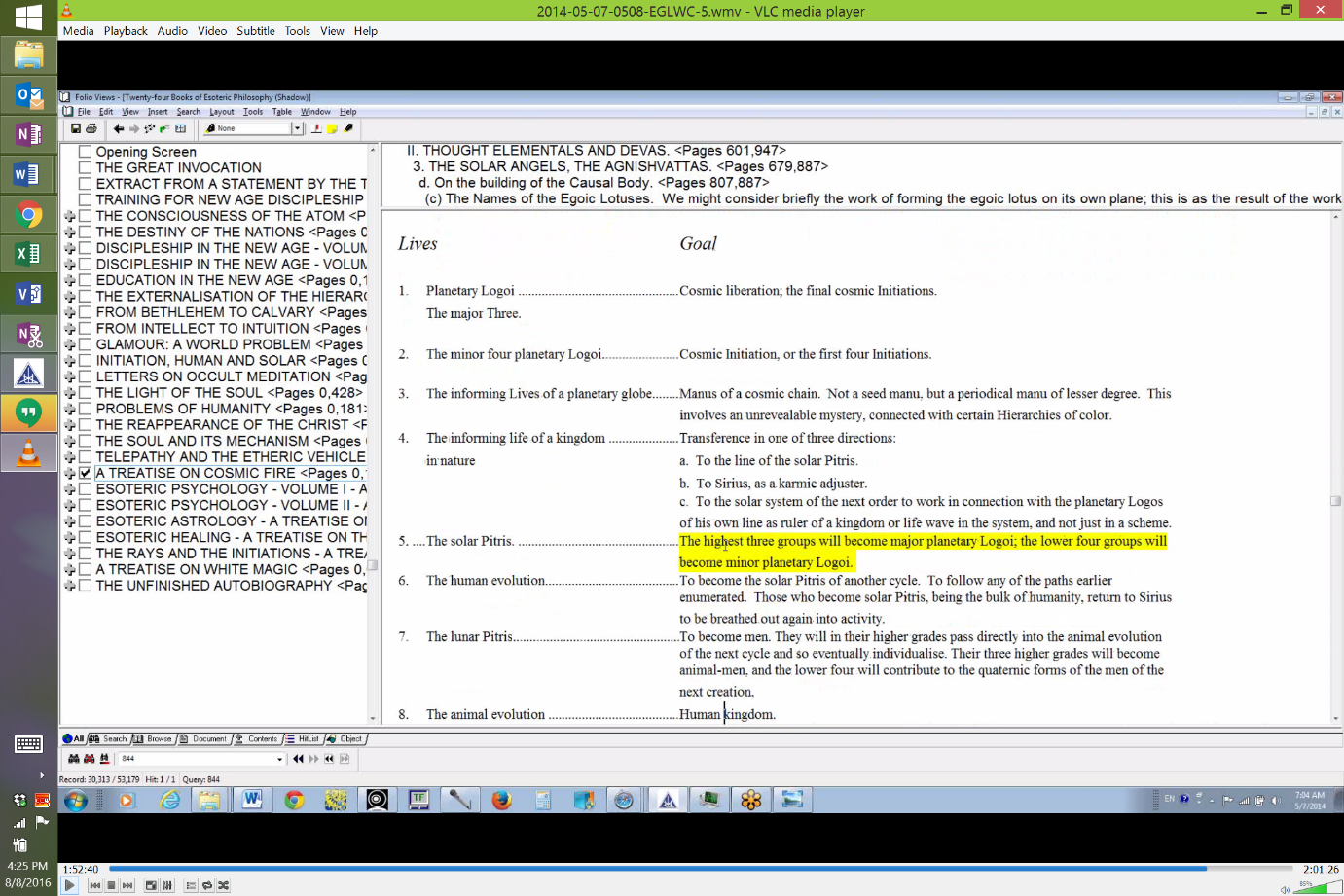 They are very important and you can get an idea of how these larger beings interact when we normally don't think of them at all. “The interest of this, psychologically speaking, does not lie in the historicity of the facts stated, but in the appearance upon earth today of the higher types at present found amongst men everywhere.  Egos of will are relatively and naturally few; egos of love are becoming more frequent in appearance; intelligent egos are widely distributed.” EP II, 214  The interest of this, psychologically speaking, does not lie in the historicity of the facts stated, but in the appearance upon earth today of the higher types at present found amongst men everywhere.  I mean, we human beings, we are evolving and the Ego in us is coming through and demonstrating through its instrument the personality. Egos of will are relatively and naturally few. . .  and this is so even when that represents egos as souls. . . .egos of love are becoming more frequent in appearance. . .  because the 2nd ray ashram is in and also in our particular solar system, the Monads of love are particularly prominent, but interestingly enough, on our particular planet and also on Mars and Saturn, it’s the Monads of the 3rd ray which are more prominent. So even though in our solar system, there may be 35 billion Monads of Love/Wisdom, on our planet the proportion may be in favor of the Monads of Active Intelligence, at least he seems to say that, the preponderance, at least at this time, on our planet. . . . intelligent Egos are widely distributed. Certainly on our planet although maybe not so extensively in the solar system if we consider the word ego to mean Monad. “There is a balance now being established between the egos of love and of intelligence, and these together must and will inaugurate the new civilisation which will be the field for the culture of the kingdom of God on earth.  The coming of this kingdom will be as much a precipitation of an inner reality as an unseen factor, such as a germ, working within a human body.  This precipitation and culturing of the germ kingdom is slowly happening.” EP II, 214There is a balance now being established between the egos of love and of intelligence,. . .  maybe on our planet, . . .and these together must and will inaugurate the new civilisation which will be the field for the culture of the kingdom of God on the earth. So he is talking about our planet. So we have certainly a lot of Monads of Intelligence on our planet just because it is a planet involved with a great 3rd ray being. But because our Planetary Logos has a 2nd ray soul, certainly Egos of the 2nd ray would be prominent and to a certain extent Monads of the 2nd ray. We just really don't know how many there are on our planet per se. And we are just talking about our planet. What about our Planetary Scheme? So the numbers here are definitely blinded. I already pointed out that business about the 42 billion and how that is eating up most of the 60 billion, which is supposed to be in our solar system: 60 billion Monads.1:55:07 But here he switches back and forth from Egos to Monads and that is the thing we have to look at. And it is not that every time he means Ego you are going have a big capital EGOS, all caps, it's not going to be that. In Cosmic Fire on page 177 he does seem to do that, that capitalization of the word EGOS, he does mean triads, and then he uses it in lower case and it seems to mean souls, so there is an important hint but generally speaking if the Monad is an Ego he is not going to point it out in any particular capitalized manner. Anyway, a balance is now being established probably in the planetary economy, between either Monads of the 1st and of the 2nd and 3rd ray, or Egos of the 2nd and 3rd ray. There is a lot of these 2nd ray Egos coming in at this time because the 2nd ray ashram is there and as I said probably in relation to our planet with its 2nd ray soul, quite a number of 2nd ray Egos or those who are destined to be 2nd ray Egos will be found. I mean we don't know the proportion. We cannot say, okay, there is going to be exactly the same number of souls on each one of the rays on our planet. We cannot say that. I am sure there is a balance in the solar system and it is all according to design and I think it would be most unlikely to think there were equal numbers. So a new Kingdom is coming in, the Kingdom of God on earth. The coming in of this Kingdom will as much as precipitation of inner reality as an unseen factor such as a germ working within the human body. Well that's a very concrete example. The precipitation and culturing of the germ kingdom is slowly happening. And by this we do mean the 5th Kingdom of nature. Let me just say we have gone through pages 200 to 214 (of EP II). We have talked about 5 different types of souls initially. That is how this section began. We have talked about the 10 different soul groups in terms of development, all the way from the atavistic to the Master of the Wisdom and then we have talked about where these different Egos, whether as Monads or souls from where they came in - whether the Moon Chain, early Lemuria or middle Lemuria or early Atlantis or from other planets what was the source from which they arrived. And we say that there is this switching back and forth between the terms Monad and soul. Remember the soul ray is a subray of the Monadic ray and in my view anyway, the secondary Monadic ray is a subray of the 3 major Monadic rays, so it gets a little bit complicated I think and actually Master D.K. is probably not going to want to speak of all of these differentiations because we could get confused, but he leaves it to us to determine the differentiations if they seem to be indicated. And in order to do that you just have to look at all these different book and how the nuggets of knowledge are dropped in different books, apparently far separated, and you have to correlate and bring them together because they will shine light upon each other and give a wholeness to a picture which before was fragmented.So now at least this will be the end of Egoic Lotus Webinar Commentary #5, page 214. 